Inspect, Remove, or Replace Suspension ComponentsMeets ASE Task:  (A4-C-11) P-3  Inspect, remove and/or replace track bar, strut rods/radius arms.  Name _______________________________   Date ___________  Time on Task __________Make/Model/Year _________________   VIN ________________   Evaluation:   4    3    2    1        _____  1.  Check service information for the specified procedure to follow when inspecting and                  replacing track bar and/or strut rods.  Describe the specified procedure.		_________________________________________________________________		_________________________________________________________________		_________________________________________________________________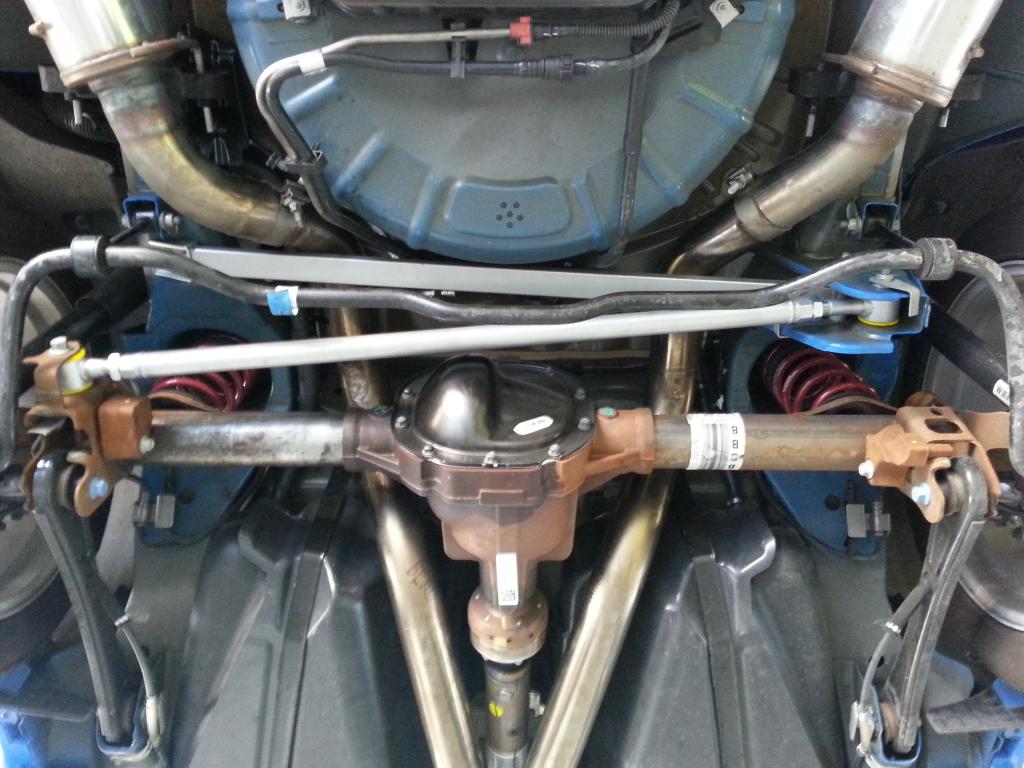 _____  2.  Describe the location of the track bar (if equipped).  _________________________		________________________________________________________________		_____________________________________________________________________  3.  Describe the location of the strut rods/radius arms (if equipped). ________________		________________________________________________________________		________________________________________________________________